QUIZ 5 Part IV & 6.1 – 6.3Below is a table which represents the cost of a rental as a function of the number of km travelled.

a) Is the relation linear? Explain. 								[1]




b) Which variable will you put on the y-axis if you represent this function graphically? 		[1]



c) What is the rate of change? And what does it represent? 						[2]




Determine if the following relations are linear. You do not need to justify your answer. 		[3]

a) The volume of a sphere:  

b) perimeter of a circle as a function of its radius: .

c) The relation between the value of a car and the number of year that have passes, if the car loses
   10% of its value each year. 

d) The number of legs as function of the number of chickens considered.

e) 

f) 

Answer the following questions about the graph below:


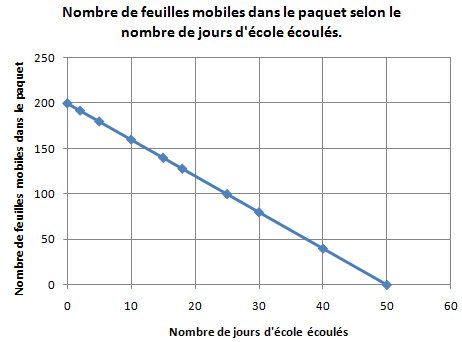 a) What is the independent variable? 								        [1]	


b) Is this relation linear? Justify								        [1]


c) What is the rate of change? What does it represent? 					         [2]





What is the slope and the y-intercept of the following lines:   						[3] 

slope: _______

y-intercept : _______

slope: _______

y-intercept : _______

Sketch an example of a line with respect to the following restrictions.   					[2]Fill the table with the words: parallel, perpendicular, neither.   			[3]
Determine the slope of a line that passes through the points A(145 ; -3) and B(-15 ; 231).   		[2]Determine the slope of the segments AB and CD.   							[2]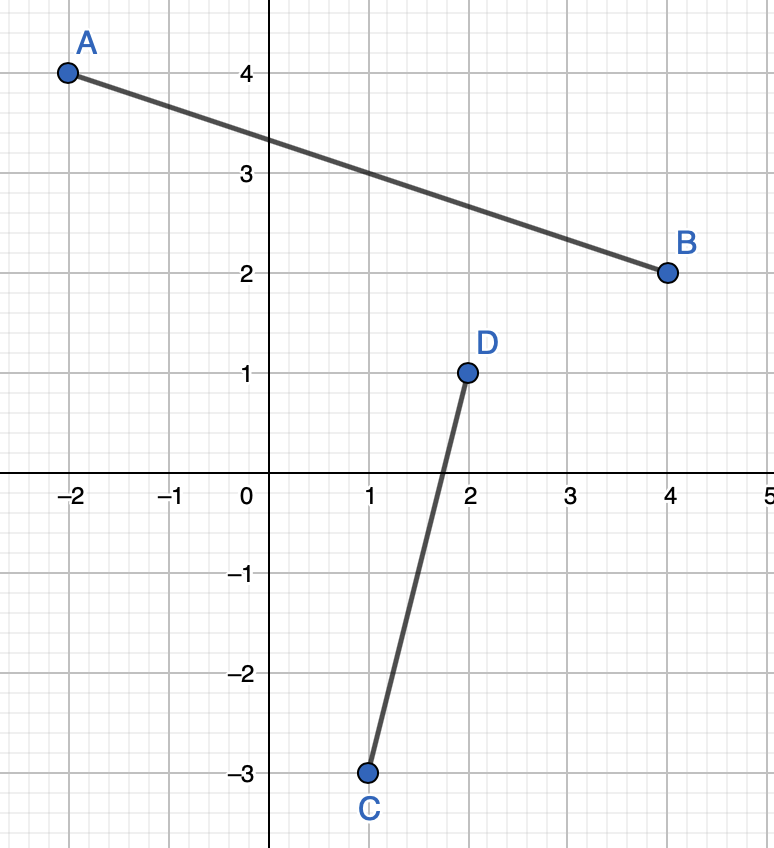 Consider the points A, B, C et D on the figure below. Is ABCD a parallelogram? Justify.   												[2]












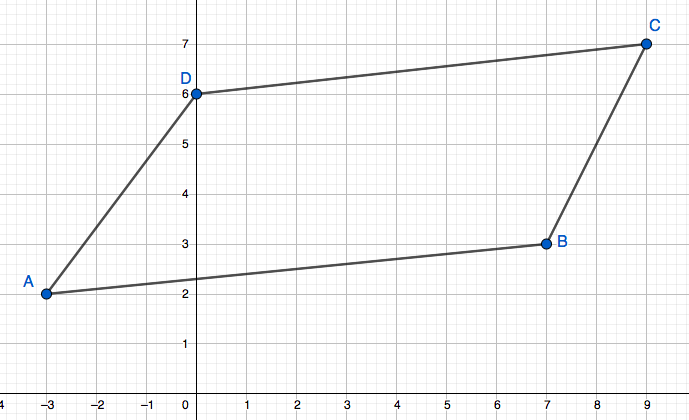 a) On the graph below, place the points A(1 ; -3) and B(-2 ; 4)   					[1]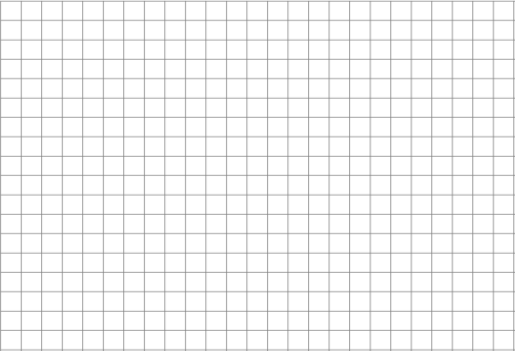 b) Determine the coordinates of a possible point C if ABC is a right triangle (right angled at A).   	[1]Consider the equation What is its y-intercept?   								[1]What is its x-intercept?   								[1]Using the information from a) and b), sketch a graph of the equation.   			[1]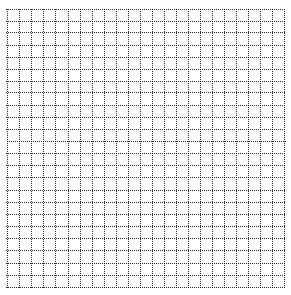 Distance d (km)Cost C ($)05010080200110300140400170